CAMPIONATO CALCIO A 11open 2021/2022COMUNICATO N.17 DEL 16/03/2022 RISULTATI II^ GIORNATA R               CLASSIFICA*RINUNCIA PREVENTIVA POL SIULPIl G.S., esaminati gli atti di gara, ha adottato le seguenti decisioni:A carico di società:AMMENDAN.B.. : Si rappresenta alle Societa’ che le MULTE dovranno essere versate entro 15 gg., pena penalizzazione di 2 punti in Coppa Disciplina.Il G.S., esaminati gli atti di gara, ha adottato le seguenti decisioni:AMMONITI:1° AMMONIZIONE:PERILLO P,NAPOLI M E GRIMALDI L(SP.S.SEV);MANINARI P(LILLE’);CARAVANO S(ATL.VORGADE);DE LUCA R(HOM.MED.); 2° AMMONIZIONE:IACUZZO A(S.SEV);D’AMATO F(MENTORING);DIFFIDA:Jannone antonio(faraldese)Diella antonio,Verriola D e VassalloS(amatori macchia);cavaliere marco(sq capitano);diodato v.nzo(n.team sa);falcone roberto(n.era);ricciardi bartolomeo(pol.siulp);villari g.luca, inverso antonello e Di Lorenzo G Milone F(lillè);Morese L(rota fc);Carolei G(sp.carmine);Montuori G(Mentoring);A carico di calciatori :1 giornata di squalificaA carico di tesserati :1 giornate di squalificaClassifica DISCIPLINA<<																Classifica FAIR-PLAYPROSSIMO TURNO Salerno, 16/03/2022IL GIUDICE UNICO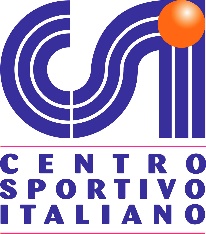 C0MITATO Provinciale S A L E R N OVia Lungomare Tafuri - c/o pattinodromo “T. D’Aragona”84134  SALERNO -  Tel e Fax: 089/793649cell. 393 0229332  -   e-mail: salerno@csi-net.itSP.CARMINE ULISSE - POL.SIULP0-3*HOME MEDICINE - NEW TEAM SA1-1SQ.CAPITANO - ROTA4-0ANGRI BOYS - PORTICCIOLO2-4SP.S.SEVERINO - LILLE’6-1SPORT&EVENTI - AMATORI MACCHIA    0-1MENTORING - ATL. VORGADE3-2FARALDESE - NUOVA ERA1-4SQUADRAPUNTIGIOC.V.N.P.GFGSSQ.DEL CAPITANO   431614  1148  13SP.CARMINE ULISSE   341411123716QUELLI DEL LILLE’ 33   16 103247 29 ATL.VORGADE31141013 37 15SP.S. SEVERINO30159334016NUOVA ERA28169165135POL.SIULP25167453227AMATORI MACCHIA21   165652730HOME MEDICINE20   156273236NEW TEAM SA18145 36 3117ATL.PORTICCIOLO14163583041ANGRI BOYS14154292438MENTORING131634922 39 FC ROTA91623112147SPORT&EVENTI61320111753FARALDES416111419 58 SQUADRAMULTAMOTIVAZIONECALCIATORESOCIETÀMOTIVAZIONE2giornate di squalificaSquadraPuntiFARALDESE2,7SPORT&EVENTI2,7MENTORING3,6HOME MEDICINE4,2ATL.PORTICCIOLO5,4ATLETICO VORGADE    5,8NUVA ERA7,5ROTA FC7,5LA SQ.DEL CAPITANO7,8SP.S.SEVERINO8,7AMATORI MACCHIA9,3ANGRI BOYS9,9NEW TEAM SA11,7POL.SIULP14,4SP.CARMINE ULISSE21,4QUELLI DEL LILLE’29,1SquadraPunti Classifica(A)PuntiDisciplina(B)Penalizz.Fair play(C )(A – C) /partite giocateFAIR PLAYSQ.DEL CAPITANO437,8   4,838,2/162,38ATL.VORGADE315,83,627,4/141,95SP.S.SEVERINO308,75,424,6/151,64SP.CARMINE ULISSE3421,412,921,1/141,505    NUOVA ERA287,54,523,5/16   1,46        6    HOME MEDICINE204,22,717,3/151,157  POL.SIULP2514,48,716,3/161,018   AMATORI MACCHIA219,35,715,3/160,95       9  QUELLI DEL LILLE’3329,118,0 15/160,93     10   NEW TEAM SA1811,77,211,8/140,77     11  ATL.PORTICCIOLO145,43,310,7/160,668     12  MENTORING133,62,410,6/160,662     13  ANGRI BOYS149,968/150,53     14  AC SPORT&EVENTI    62,71,84,2/130,32     15  ROTA FC97,54,54,5/160,28     16 FARALDESE42,71,82,2/160,132^ GIORNATA RGIORNODATAORACAMPONEW TEAM SA - SP.CARMINE ULISSESABATO19/03/2216,30TERZO TEMPOATL.VORGADE - NUOVA ERASABATO19/03/2214,45MOnT.PUGLIANOLA SQ.DEL CAPITANO - SP.S.SEVERINOSABATO19/03/2214,45MAIORIPOL.SIULP - ATL.PORTICCIOLOSABATO19/03/2218,00TERZO TEMPOHOME MEDICINE - ROTA FCSABATO19/03/2214,45TERZO TEMPOAC SPORT&EVENTI - ANGRI BOYSSABATO19/03/2215,00SIANOMENTORING - AMATORI MACCHIASABATO19/03/2217,00NIKE’FARALDESE - QUELLI DEL LILLE’SABATO19/03/2217,30SAN SEVERINO